П Л А Н тушения ландшафтных пожаров на территории с. Усть-Тым,  Усть-Тымского сельского поселения, Каргасокского района Томской областиСхема с. Усть-ТымНаселение – 365 чел.Домовладения – 117 шт.Площадь – 32510 га           Усть-Тымское сельское поселение расположено на территории самого крупного района области — Каргасокского в его центральной части. Географические координаты пункта: 59° 29’ северной широты и 80°01’ восточной долготы. Усть-Тым расположен в месте впадения реки Тым в реку Обь.  Территория поселения расположена в пределах р. Обь. Абсолютная высота местности 40–50 метров. Поверхность плоская, заболоченная. Общая площадь  территории Тымского сельского  поселения составляет 32510 га .           Основным направлением деятельности населения в  Усть-Тымском сельском поселении являются рыбалка, сбор дикоросов и  частные подворья, у населения содержится КРС, птица, овцы и лошади. Кроме того, на территории «Усть-Тымского сельского поселения» действуют 2 приемных пункта рыбы, 3 магазина, 1 пекарня.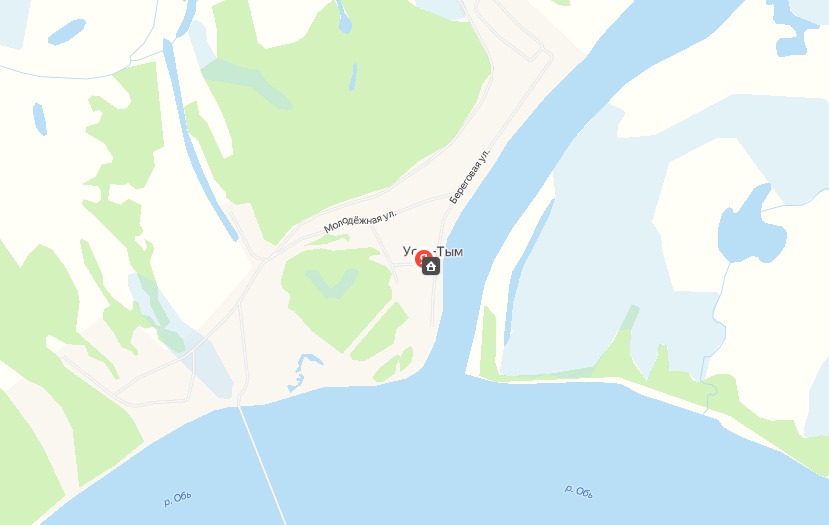 2. Перечень сил и средств, привлекаемых для тушения ландшафтных пожаров на территориис. Усть-Тым, Усть-Тымского сельского поселения3. Список источников наружного противопожарного водоснабжения на территории с. Тымск, Тымского сельского поселения4. Перечень пунктов речевого оповещения населения в с. Тымск,Тымского сельского поселенияПорядок привлечения сил и средств для тушения ландшафтных (природных) пожаров в разрезе сельского (городского) поселения№ п/пНаименование подразделенияВид и количество техникиКоличество человекВид имеющегося инвентаряМесто дислокации (город, район)Телефон (телефон оперативного дежурного)1Администрация Усть-Тымского сельского поселенияа\м УАЗ-31510 – 1 шт.,К-703 – 1 шт., МТЗ – 82 с емкость 3 м3 – 1 шт.мотопомпа – 1 шт,55 лопат, пила-штиль, 5 ведер,  2 топора,РЛО -10 ед.с. Усть-Тымул. Береговая,628 (38253) 39147№ п/пМесто расположения водоисточникаХарактеристика водоисточника1 с. Усть-Тым, ул. Береговая, 65пожарный водоем, объем 20 м32с. Усть-Тым, ул. Молодёжная, 2пожарный водоем, объем 20 м3№ п/пВид СОТип оповещения1Электросирена С-40 – 1 шт.звуковое№п/пНаселённый пунктРеагирующие силы и средстваРеагирующие силы и средстваРеагирующие силы и средстваРеагирующие силы и средстваРеагирующие силы и средстваРеагирующие силы и средства№п/пНаселённый пунктподразделение/ организациявид техникиколичествоколичествоспособ оповещения/
контактный телефон старшего должностного лица№п/пНаселённый пунктподразделение/ организациявид техникитехникичеловекспособ оповещения/
контактный телефон старшего должностного лица1с. Усть-ТымАдминистрация Усть-Тымского сельского поселенияа/м УАЗ-31519, а/м УАЗ 22069, мотопомпа 258 (38253) 39147